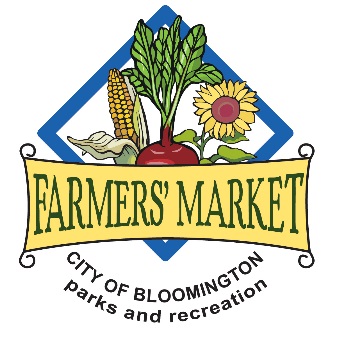 Rules of Behavior for the Bloomington Community Farmers’ Market:Signs and distribution of literature at Market by the public:ermitted beyond the market boundariesNorth of 8th Street on the B-Line TrailSouth of 7th Street on the B-Line TrailThe sidewalks on 7th St.The sidewalks on Morton St.North of the Market on the small brick plaza near the north entrance to City Hallermitted within the MarketOn Plaza oneA on the B-Line Trail unless previously reserved On Info Alley, along 8th St. on the west side of the Marketot permitted on the blacktop area of Showers Common (where farm vendors are set up)ot permitted on the B-Line Trail (other than Plaza oneA)ot permitted on the brick plaza and grass terrace in front of City HallSigns and distribution of literature at Market by vendors:ermitted consistent with the Vendor ContractCustomer and Vendor Interactions:Interruption of commerce is not permittedMarket staff will ask any persons  to relocate to a free speech areaIf this is not successful market staff will contact BPDBPD will reiterate request to move if not   Information AlleyInformation Alley a $10 onetime registration fee a a weekly $10 fee	 asked to move to Information Alley that dayVideo Recording/PhotographyVideo recording/photography is  Bloomington Human Rights Reports of harassment should be directed to the City of Bloomington Human Rights 